Intermediates BasketballTerm Two 2015Inviting all Intermediate schools of Hawke’s Bay to join a Basketball league running in Term 2. Thursdays		All leagues are 8 weeks and commence 23rd April.Hastings Div 2; played at Hastings Sports Centre 3.45pm – 7.00pm	 				Napier Div 2; played at PGA 5pm – 8pm 		Hawkes Bay Div 1; played at Hastings Sports Centre or Pettigrew Green 4.30-7.00pm. (Venue will be allocated by best fit. E.g.: Napier area vs Napier area games will be scheduled at PGA). Coaching Days 		PGA is unavailable 14th and 21st May – on these days we will run					coaching clinics at Hastings Sports Centre. All players and coaches are				invited to attend from 3.45-5pm. Divisions			Teams entering Division 1 can expect to play at either venue. Division				2 and Girls only grades will run at “home” venue only.  Length of Games 	Div 1 2 x 12 minute halves played stop the clock. Div 2 4 x 8 minute quarters played running clock.NB: Divisions require minimum 6 teams to run on own & will combine if insufficient	numbers. Mixed grades can have any combination of gender & can be male only. BBHB recommends that schools that have more than one team place their best players in the same team. All players MUST be registered members of BBHB; players register by completing details on entry form; Referee Supplied all grades; one representative each team to keep score or score sheet. Player Registration Fee: $10 per person per term; (A maximum of $20 per person is payable in 2015)Team Entry Fee:		 $235.00 per team							 Entries Close: 	5pm Thursday 2nd April; space is limited so entries accepted on first in basis; there is no guarantee that late entries will be accepted.Complete the entry form and return by email to:admin@basketballhawkesbay.co.nz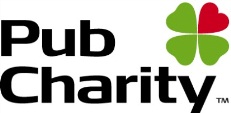 or Fax to BBHB on 843 3019For Further Information contact Kathryn Samia at the office[phone] 833 6215 or [mobile phone] 021 566 749Terms & Conditions of Entry: All entries must be made on the official Entry Form. Entry is not complete unless a team roster is provided. The team contact person is responsible for the team including the collection and payment of team and player fees. All costs incurred in the collection of overdue accounts will be payable by the school of the team entered or the team contact person of non-school based teams. Only players named on the roster may play for the team – to register additional players contact a Basketball Hawkes Bay representative. All players must play in uniform tops. Tops should be numbered front and back. Please contact Basketball Hawkes Bay if you require numbered bibs on loan. Players can apply in writing for a dispensation to wear non-standard clothing. Approval is not guaranteed and must be received before the non-standard clothing can be worn. Teams are required to provide at least one person to score bench their own game. Teams unable to play games as scheduled in the draw must notify Basketball Hawkes Bay well in advance. Responsibility for rescheduling matches lies with the team unable to play as per the schedule provided. Late notification or failure to notify will result in the forfeiting team receiving a fine. All disputes/incidents should be notified in writing to Basketball Hawkes Bay.Basketball Hawkes Bay supports and encourages good on-court and side-line behavior. This extends to players, coaches, managers, supporters and spectators, who are all considered part of the team. Our Zero Tolerance Policy applies to ALL of the team. All local competition rules including fees and fines are contained in the local competitions By Laws, Rules and Regulations document which is available on the Basketball Hawkes Bay website. Please make sure you read that document.Play might be cancelled due to unforeseen circumstances e.g.: adverse weather conditions. Basketball Hawkes Bay will determine if play is cancelled and give as much notice as possible to participants. Replacement playing days will not occur and regular round games will be recorded as draws. Basketball Hawkes Bay will determine what will happen in the event of cancelled play off matches. Teams will receive a credit adjustment to their account of $10 per team per cancelled game day.By entering a team it is deemed that you have agreed to abide by the terms and conditions of entry and have made yourself familiar with the rules and bylaws.